Charles Ramsey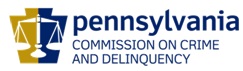 ChairmanMichael Pennington  Executive DirectorOVS NewsletterApril 2, 2020In this Issue...Information and Resources Related To COVID 19VOCA And RASA/VOJO Quarterly Program ReportsVOCA Updates – Federal Appropriation And VOCA 2020-2023 Funding AnnouncementNetwork of Victim Assistance - Employment OpportunityHow To Care For Your Mental Health During The Coronavirus LockdownCOVID-19 Resources for Legal Services and Victims’ RightsCollaboration Is Key in Human Trafficking InvestigationsWe Are Not Lost CausesGun Violence Work Could Use Billions Of Dollars In Victim Assistance Funds2020 National Crime Victims’ Rights Week (NCVRW)Upcoming Trainings & EventsPennsylvania Victim Services Training (PVST) Online Learning Management SystemVictims Compensation Online TrainingsCANCELLED: 2020 Crime Victims’ Rights RallyUPDATED: Topical Training Announcement: Grandparents Raising GrandchildrenSAVE THE DATE: 2020 Foundational AcademiesSAVE THE DATE: Network Of Victim Assistance Auction & GalaSAVE THE DATE: 2020 KCIT Conference: Conscious Resilience After TraumaUpcoming Events WebEx Online Trainings Available
Compensation Related: Basic Compensation and much more! Credits towards VOCA/RASA/VOJO training requirements are available for all sessions (unless indicated otherwise in the session description).  To receive training credits:  1) you must be logged into the session and 2) the WebEx application must be on your computer for the entire duration of the session.  As the OVS recognizes that emergencies may arise and you may not be able to attend the entire session, there is no prohibition against attending part of a session (although training credits will not be given in that instance).Additional RASA/VOJO/VOCA Approved TrainingReturn to top Information and Resources Related To COVID 19Below is Information and Resources related to how COVID 19 impacts services to victims of crime.Pennsylvania Department of Health: Pennsylvania Coronavirus Updates.  Information can also be found on their Facebook page and  Twitter account.The Pennsylvania Department of Aging has released COVID-19 guidance to providers of aging services to help meet the needs of older adults while ensuring their safety https://www.aging.pa.gov/service-provider-quicklinks/covid-19-provider-guidance/Pages/default.aspx The Administration for Community Living, in partnership with the Adult Protective Services Technical Assistance Resource Center, has created the new document Adult Protective Services & COVID-19. Read the document here. The National Sexual Violence Resource Center provides some key resources and recommendations on COVID-19 as it relates to our work to end sexual harassment, abuse, and assault https://www.nsvrc.org/blogs/resources-for-covid-19-response NRCDV gathered select resources that can offer helpful guidance for domestic violence programs in preparing for and responding to the coronavirus pandemic. https://vawnet.org/news/preventing-managing-spread-covid-19-within-domestic-violence-programs PCADV’s website provides useful information & resources for domestic violence programs, victims, and survivors: https://www.pcadv.org/coronavirus-covid-19-resources/ The Center for Disease Control (CDC) provides extensive information on COVID 19 at: https://www.cdc.gov/coronavirus/2019-nCoV/index.html The World Health Organization released important guidelines with plenty of URL links to additional information about “mental health and psychosocial considerations during COVIC-19 outbreak” that are quite relevant to our work: https://www.who.int/docs/default-source/coronaviruse/mental-health-considerations.pdf?sfvrsn=6d3578af_8 Return to top  VOCA And RASA/VOJO Quarterly Program ReportsMarch 31st marks the end of the quarter.  VOCA Quarterly Program Reports are due to be submitted via EGrants by April 15, 2020 and RASA/VOJO Program Reports are due to be submitted in Egrants on April 20, 2020.  We recognize that many of you are teleworking and understand that trying to gather all of the necessary information to submit your Quarterly Program Reports may present some unique challenges for this quarter.  As a result, PCCD is extending the VOCA and RASA/VOJO Quarterly Program Report due date to May 1, 2020.  Unfortunately, we are unable to change any of the automatic EGrants notifications regarding this change in due date, so you will continue to receive those notifications.  These notifications will NOT adversely affect the recipient agency’s risk level.If your agency is experiencing extenuating circumstances that will prevent you from submitting your Quarterly Program Report(s) by May 1st, please contact Brian Swoyer as soon as possible to explain your agency’s unique situation.  Brian can be reached at bswoyer@pa.gov.  If you need assistance with EGrants, please contact the EGrants Help Desk at  RA-eGrantsSupport@pa.gov.  If you need assistance with ETO, please contact the ETO Resource Account at RA-CD-OVS-ETO@pa.gov. If you have any questions regarding your RASA/VOJO Quarterly Program Reports, please contact Vicki McCloskey at vmccloskey@pa.gov or (717) 265-8746 or Maria Katulis at mkatulis@pa.gov or (717) 265-8741. Return to top  VOCA Updates – Federal Appropriation And VOCA 2020-2023 Funding AnnouncementFEDERAL APPROPRIATIONIn December 2019, a letter was sent to OVS Grant Recipients relative to the status of the Victims of Crime Act (VOCA) funding at the federal level.  To recap that letter, the 2015 Federal “Consolidated and Further Continuing Appropriation Act” raised the VOCA cap (the amount which could be spent in a year from the VOCA fund) from $749 million to $2.361 billion, paving the way for historic allocations of VOCA Funding to the states.  Pennsylvania saw our VOCA allocation quadruple, prompting PCCD’s Statewide Victims’ Services Advisory Committee (VSAC) to conduct intensive strategic planning that resulted in a three-year VOCA Funding Strategy.   The strategy included investments in infrastructure of local programs, such as upgrades in technology, competitive staff salaries and benefits, and restoration of services previously eliminated due to past funding cuts.  Pennsylvania also released three competitive funding solicitations, designed to engage new organizations, encourage innovative programs, reach underserved victim populations, and allow local agencies to expand services.This significant increase was a result of growing annual deposits into the VOCA Fund.  From 2009 to 2017, the average annual deposit into the VOCA fund was over $2.7 billion.   As you may know, the deposits into the VOCA fund come exclusively from fines levied against federal criminal offenders.   Unfortunately, the VOCA fund has seen a drastic decrease in deposits in 2018 and 2019.   In both years, deposits were approximately $450 million.   The VOCA fund balance in 2018 was $8.94 Billion.   The 2019 VOCA Cap of $3.35 billion could potentially decrease the VOCA fund balance to approximately $5.59 billion.   This means that if deposits continue to be as low as they have been in the past two years, the VOCA fund cannot sustain the current level of expenditure.Due to the decreased deposits into the VOCA Fund, at the November 2019 VSAC meeting significant discussion took place. As a result of these discussions, VSAC approved the following:  A funding announcement will be released in March 2020 to currently funded programs to maintain the expanded programs and service provision to victims.  This includes: Programs awarded as part of the VOCA non-competitive solicitations; Programs awarded as part of the VOCA 2016-2019 Competitive Solicitation; and Programs awarded as part of the VOCA 2018-2020 Competitive Solicitation.VSAC decided to forgo a new VOCA competitive funding announcement in 2020.   The possibility of a new competitive solicitation in the future will be discussed as more information is known about the solvency of the VOCA fund.By making these decisions, VSAC sought to maintain the victim services infrastructure and impressive gains with new programs and expanded services. Once more information is obtained about the VOCA Fund and the VOCA allocations to the states, VSAC and the Office of Victim Services will evaluate the information and strategically plan to sustain and/or enhance victim services through future funding announcements.VOCA 2020-2023 FUNDING ANNOUNCEMENTIn March 2020, another communication was sent to OVS Grant Recipients relative to the VOCA 2020-2023 Non-Competitive Funding Announcement that was released in March 2020.  This non-competitive solicitation includes programs awarded as part of the funding announcements listed in the December 2019 memo.  As a reminder, both the VOCA 2019-2021 Non-Competitive Solicitation and the Competitive Solicitation released in 2018, with an end date of September 2021, provided funding for projects that were not designed to be sustained through VOCA funding past the end of the project period.  These projects were to be considered non-sustainable projects.The VOCA funding announcement contains the maximum amounts for which individual programs may apply. To help explain how program allocations are being determined, below is an example of the calculations.  These calculations are based on the annualized amounts of the VOCA 2016-2019 Non-Competitive 15-Month Extension; VOCA 2016-2019 Competitive #1 12-Month Extension and the VOCA 2018-2020 Competitive #2 30-month grants.It is anticipated that current VOCA funding levels will sustain this allocation through September 30, 2023.  However, should there be a significant decrease in Pennsylvania’s VOCA allocation in 2021 or 2022, allocations for years 2 and/or 3 may need to be revisited.   If you have any questions regarding the VOCA funding announcement, please contact Victim Service Program Manager, Brian Swoyer at bswoyer@pa.gov or 717-264-8724. Return to top  Network of Victim Assistance - Employment OpportunityNetwork of Victim Assistance (NOVA), a nonprofit organization in Bucks County, PA serving victims of sexual assault and other crimes, seeks a part-time (27 hours per week) HUMAN TRAFFICKING TASK FORCE ORGANIZER to join its team. The role of the Task Force Organizer is to serve as a primary point of contact for the Bucks Coalition Against Trafficking (BCAT) task force leadership and membership. The goal of the position is to facilitate and coordinate community organization and action around human trafficking.  Responsibilities include management of administrative and operational activities of the task force including monitoring of and overall responsibility for the workplan goals established by the task force Advisory Committee. Social work, human services or related master’s degree preferred (Bachelor’s degree with relevant experience will be considered). The ideal candidate will have experience with community organization/community engagement, public speaking and training experience, and a flexible schedule to fulfill training requests and attend meetings.Competitive salary and excellent benefits. Applicants must send a cover letter with salary requirements in addition to their resume to DebGH@novabucks.org. AA/EOE.NOVA is currently working remotely during the COVID-19 pandemic.  Although the physical interview process is on hold, they are still reviewing all the applicants as they come in.  They will be conducting in-person interviews as soon as possible.Return to top  How To Care For Your Mental Health During The Coronavirus LockdownWhat follows is advice along the lines of washing your hands a lot: You’ve heard it before, it might seem so flimsy and simple, but—hi, to my own self, as much as anyone—it’s important to do it with all the bravado you’ve got. Please click here to read more. Return to top  COVID-19 Resources for Legal Services and Victims’ RightsIn light of the impact of COVID-19 on services for victims, NCVLI is compiling a list of resources for legal service providers. Please click here for more information. Return to topCollaboration Is Key in Human Trafficking Investigations Human trafficking is a crime that occurs over time. During the investigation, it is our job to collect all of the pieces of evidence that will be used in a prosecution to portray the picture of a survivor’s experience. This collection and analysis of corroborating evidence can be a daunting task. For local law enforcement, one of the biggest hurdles in investigating human trafficking is having the availability of officers to handle a crime like this. Please click here to learn more. Return to top  We Are Not Lost CausesThe three young men sauntering down a city sidewalk showed no signs of alarm as a thin man in a dark hoodie hopped out of the passenger side of a gold Honda minivan. They did not flinch as the man rushed toward them on foot while the van, its windows heavily tinted, continued on past. This neighborhood on the northeast side of Rochester, New York, has ranked among one of the poorest and most violent in the United States. But it was the trio’s home. A year earlier, one of them, Lawrence Richardson, had been jumped and knifed nearby after exchanging insults with a group of guys he didn’t know. He hadn’t looked for that trouble, and the same was true today. Richardson and Cliff Gardner, his coworker at KFC, had spent the afternoon preparing to look for better jobs. On the city’s southwest side, they stopped at the Center for Teen Empowerment, a nonprofit where Richardson had worked for a year on anti-violence and community-improvement projects, and where he still volunteered now and then. After encouraging Cliff to create a résumé, Richardson suggested they catch a bus to the northeast side, where Richardson had grown up. He wanted to introduce Cliff to Kenny Mitchell, his best friend and fellow Teen Empowerment youth organizer. Please click here to read more. Return to top  Gun Violence Work Could Use Billions Of Dollars In Victim Assistance FundsGun violence in the United States has rapidly become a problem that has touched the lives of millions of people. Whether directly or indirectly, research shows that over 1.2 million people have been shot in the past decade, millions have witnessed gun violence firsthand and hundreds of millions of people will know at least one victim of gun violence in their lifetime. This is a crisis that leaves approximately 73,330 people wounded and claims the lives of over 36,000 people annually. Even in my home state of New Jersey where monumental legislation has been passed to combat the problem, 482 people die annually from gun suicide, urban gun violence and domestic violence. Please click here to read more. Return to top  2020 National Crime Victims’ Rights Week (NCVRW)Every April, OVC helps lead communities throughout the country in their annual observances of NCVRW, which will be observed in 2020 from April 19–25. This year's theme is Seek Justice | Ensure Victims' Rights | Inspire Hope. The weeklong initiative promotes victims' rights and honors crime victims and those who advocate on their behalf. The 2020 color palette, customizable Theme Poster, and the Theme Poster source art are now available to help the field prepare for NCVRW.Theme Colors: dark blue, dark green, with an optional light green. View the 2020 NCVRW Color Palette (PDF 487 kb).Theme Poster: Download a customizable copy of the 2020 NCVRW Theme Poster (PDF 204 kb) and the 2020 NCVRW Theme Poster Source Art (Illustrator 7 mb). Sign up for the National Crime Victims' Rights Week Subscription List to receive information about the release of the 2020 NCVRW Resource Guide.Return to top  Pennsylvania Victim Services Training (PVST) Online Learning Management SystemPCCD’s Office of Victims’ Services (OVS) offers its Pennsylvania Victim Services Training (PVST) Online Learning Management System to fill a need for easily accessible, high-quality, free training for victim advocates at PCCD-funded programs. PVST courses count for PCCD training hours and courses can be taken as the learner’s schedule permits. The PVST also keeps a record of a user’s course completion and credit hours earned.  The courses on the PVST are designed to complement, reinforce and enhance the PCCD Foundational Academy and the online offerings on the learning management systems operated by PCADV, PCAR and the Pennsylvania Chiefs of Police Association.The PVST is resource center for PCCD funded programs and allied professionals whose work brings them into contact with crime victim populations to receive free, quality, and easily accessible training. The training is Pennsylvania-specific, web based, and can be taken on the student’s own timeframe. There are currently 28 approved programs, totaling 54 hours of training, on the PVST.  To access the PVST, please click here.  The registration code is 7223.The Economic Justice for Crime Victims training will give learners guidance in addressing the economic issues faced by victims of crime. Specifically, this training will enhance the ability of victim advocates to identify economic issues that result from and/or arise simultaneously as a crime. The student will earn 2 training hours for completion of this course.Return to top  Victims Compensation Online TrainingsThe following trainings will be held on April 15, 2020.   Relocation Expenses Clinic - 9:30 a.m. – 10:30 a.m.  Motor Vehicle-Related Crime Expenses Clinic - 11:00 a.m. – 12:00 p.m.The following trainings will be held on April 21, 2020.   Myths of Compensation - 9:30 a.m. – 10:30 a.m.  Crime Scene Cleanup Expenses Clinic - 11:00 a.m. – 12:00 p.m.The following trainings will be held on April 28, 2020. Stolen Benefit Cash Expenses Clinic - 9:30 a.m. – 10:30 a.m. Loss of Earnings Clinic - 11:00 a.m. – 12:00 p.m.The following trainings will be held on May 5, 2020.   Loss of Support Clinic – 9:30 a.m. – 10:30 a.m. Funeral & Burial Expenses Clinic – 11:00 a.m. – 12:00 p.m. The following trainings will be held on May 12, 2020.   Counseling Expenses Clinic – 9:30 a.m. – 10:30 a.m.Relocation Expenses Clinic – 11:00 a.m. – 12:00 p.m. The following training will be held on May 19, 2020.   Basic Compensation – 9:30 a.m. – 11:30 a.m. All trainings count towards 1 hour of the required RASA/VOCA/VOJO training hours, except Basic Compensation, which counts towards 2 hours, and DAVE training, which counts towards 2 hours and 15 minutes.Please click here to register. A recording of the Sexual Assault Counseling Claims Legislative Change Webex is available here. This training can be accessed at any time for viewing. Return to topCANCELLED: 2020 Crime Victims’ Rights RallyThe 2020 Crime Victims’ Rights Rally will be held on April 20, 2020 at 11:00 a.m. at the Harrisburg State Capitol (Rotunda).  Exhibitor tables can be reserved through Monic Iskric at msiskr@ship.edu.A post-rally event sponsored by The Office of Victim Advocate (OVA) will be held immediately following the Rally.Return to top  UPDATED: Topical Training Announcement: Grandparents Raising GrandchildrenIn the state of Pennsylvania over 80,000 children are being raised by their grandparents, many due to the opioid crisis. In recent years legislation has been passed, pilot programs developed, and hotlines created to assist grandparents in taking on this overwhelming task. If you are interested in learning more about this topic and tools to help you when working with victims who are in this situation, register for this important training.Monday, August 10, 20209:00 a.m. – 4:00 p.m. The Graduate Hotel 125 South Atherton StreetState College, PA 16801Registration closes on July 24, 2020. This course is open to all victim service providers, including attorneys. Class size is limited to 40 attendees. Please click here to learn more and to register. Return to top  SAVE THE DATE: 2020 Foundational AcademiesFoundational Academies will be held: July 15 - 17 in Cranberry Township (Pittsburgh area) October 7 - 9 in King of Prussia (Philadelphia area)Important Changes for 2020: There will be only three Academies this year and there will be no Harrisburg Academy.Each Academy is open to 50 attendees and is first-come, first-served for those who are mandated to attend per PCCD.Lunch will be provided instead of break-time snacks.Small room blocks are reserved at a discount for those attending the Cranberry Township or King of Prussia Academies (***Attendees are responsible for making their own reservations and for the costs. If you are planning to register for one of these Academies and wish to make early hotel reservations, please contact Amy Smulktis for the discount code/link).Registration for each academy will open approximately 60 days prior to the state date under the PDAI Training Calendar at www.pdaa.org. Registration is first come, first served for those VOCA, VOJO, and RASA funded individuals who are required to attend per PCCD’s Consolidated Victim Services Standards.  There is also a supplemental online training requirement in addition to the 3-day classroom academy.   If you have any questions about the above webinar, the 2020 Academies, or wish to be added to her Quarterly Restitution & V/W Training Newsletter, please email the Training Consultant, Amy Smulktis, at AJS@RestitutionConsulting.com. Return to topSAVE THE DATE: Network Of Victim Assistance Auction & GalaThursday, October 15, 20205:30 to 9:30 p.m.Warrington Country Club1360 Almshouse RoadWarrington, PA 18976This year's theme, An Evening in the Roaring 20's, will take guests back 100 years to the 1920's and will feature 20's themed food stations, dancing, drinks, entertainment and live and silent auctions. Auction items include a private dinner party at Bocelli's Italian Restaurant, a spring yard clean-up package, a garden tea party for 8, dining experiences, adventures and getaways, artwork, jewelry, museum, theater and sports tickets and much more! New auction items are added weekly. Event proceeds benefit NOVA’s work in both helping victims of crime and preventing violence through education and advocacy programs. Tickets for the Auction & Gala are $85.00 per person. The dress code for the event is business casual or 1920's themed attire. To purchase tickets, make a donation, or receive more information, please click here, or contact Jill Mann at 215-343-6543 ext. 6602. Those who are unable to attend the gala can still get in on the auction fun and bid on items online via www.NOVA.givesmart.com, by clicking on "Register to Participate" and following the prompts.Return to top  SAVE THE DATE: 2020 KCIT Conference: Conscious Resilience After TraumaKeystone Crisis Intervention Team is excited to announce a call for workshop proposals for the 2020 KCIT Conference: Conscious Resilience After Trauma.  KCIT is seeking proposals that highlight best practices, current trends and/or innovative topics. As this conference is sponsored through the Pennsylvania Commission on Crime and Delinquency, workshops must include a connection to victimization and trauma. The Conference will be held on September 22-23, 2020 in York, PA at Heritage Hills Resort.Submissions: Please click here.  For Questions: please contact Donna Welsh at donna.welsh@novabucks.org Return to top  If your program is offering new or extended services, or implementing new initiatives that you would like to highlight, please submit your news article to Stacie Brendlinger at sbrendling@pa.gov. The next OVS Newsletter will be published on Wednesday, April 15, 2020.  If you would like any training events, fundraisers, or notable news published in this newsletter, please submit them to Stacie Brendlinger at sbrendling@pa.gov by Wednesday, April 8, 2020.  You have signed up to receive the OVS Newsletter from the Office of Victims' Services.  This newsletter will be sent to you on a biweekly basis via email.  If your email address changes or you would like to be removed from the OVS Newsletter distribution list, please contact Stacie Brendlinger at (717) 265-8722 or via email at sbrendling@pa.gov. Return to top Pennsylvania’s Office of Victims’ Services  |  3101 North Front Street  |  Harrisburg, PA  17110 |  (717) 783-0551www.pccd.pa.gov PA Crime Victims Websitewww.pcv.pccd.pa.govTwitter: @PaCrimeComm. GrantTotal Award Amount# of Months in the GrantTotal Award Amount per Month# of Months in a YearTotal Annual Allocation# of YearsTotal 2020-2023 AllocationTotal 2020-2023 AllocationVOCA 2016-2019 Non-Competitive 15-Month Extension$250,000/15=$16,666.67*12=$200,000*3$600,000$600,000VOCA 2016-2019 Competitive #1 12-Month Extension$100,000/12=$8,333.33*12=$100,000*3$300,000$300,000VOCA 2018-2020 Competitive #2 30-month grants$350,000/30=$11,666.67*12=$140,000*3$420,000$420,000TOTAL 2020-2023 ALLOCATIONTOTAL 2020-2023 ALLOCATIONTOTAL 2020-2023 ALLOCATIONTOTAL 2020-2023 ALLOCATIONTOTAL 2020-2023 ALLOCATIONTOTAL 2020-2023 ALLOCATIONTOTAL 2020-2023 ALLOCATIONTOTAL 2020-2023 ALLOCATIONTOTAL 2020-2023 ALLOCATIONTOTAL 2020-2023 ALLOCATIONTOTAL 2020-2023 ALLOCATIONTOTAL 2020-2023 ALLOCATIONTOTAL 2020-2023 ALLOCATION$1,320,000$1,320,000